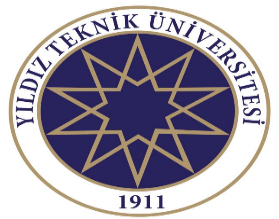 DEĞERLENDİRMEYİ YAPAN STAJYER ÖĞRENCİNİNDEĞERLENDİRMEYİ YAPAN STAJYER ÖĞRENCİNİNDEĞERLENDİRMEYİ YAPAN STAJYER ÖĞRENCİNİNDEĞERLENDİRMEYİ YAPAN STAJYER ÖĞRENCİNİNAdı Soyadı      Stajın TürüNumarası         Başlama TarihiSınıfıBitirme TarihiSTAJ HAKKINDA DEĞERLENDİRMESTAJ HAKKINDA DEĞERLENDİRMESTAJ HAKKINDA DEĞERLENDİRMEEVETHAYIRHAYIRStajınız lisans eğitiminizde öğrendiklerinizin uygulaması açısından yararlı oldu mu?Stajınız lisans eğitiminizde öğrendiklerinizin uygulaması açısından yararlı oldu mu?Stajınız lisans eğitiminizde öğrendiklerinizin uygulaması açısından yararlı oldu mu?Stajınızı staj yönergesinin gerekliliklerine uygun olarak yapabildiniz mi? Stajınızı staj yönergesinin gerekliliklerine uygun olarak yapabildiniz mi? Stajınızı staj yönergesinin gerekliliklerine uygun olarak yapabildiniz mi? Stajınız süresince iş yerindeki faaliyetlere etkin katılım sağlayabildiniz mi? Stajınız süresince iş yerindeki faaliyetlere etkin katılım sağlayabildiniz mi? Stajınız süresince iş yerindeki faaliyetlere etkin katılım sağlayabildiniz mi? Staj çalışmalarınız boyunca yetkili kişilerden yardım aldınız mı? Staj çalışmalarınız boyunca yetkili kişilerden yardım aldınız mı? Staj çalışmalarınız boyunca yetkili kişilerden yardım aldınız mı? Stajınız yeni bilgi ve beceriler kazanmanıza olanak sağladı mı?  Stajınız yeni bilgi ve beceriler kazanmanıza olanak sağladı mı?  Stajınız yeni bilgi ve beceriler kazanmanıza olanak sağladı mı?  Staj yaptığınız kuruluştan mezuniyet sonrası için herhangi bir teklif aldınız mı?Staj yaptığınız kuruluştan mezuniyet sonrası için herhangi bir teklif aldınız mı?Staj yaptığınız kuruluştan mezuniyet sonrası için herhangi bir teklif aldınız mı?Mezuniyet sonrasında staj yaptığınız kuruluşta çalışmayı düşünür müydünüz? Mezuniyet sonrasında staj yaptığınız kuruluşta çalışmayı düşünür müydünüz? Mezuniyet sonrasında staj yaptığınız kuruluşta çalışmayı düşünür müydünüz? Mezuniyet sonrasında staj yaptığınız iş alanında çalışmayı düşünür müydünüz?Mezuniyet sonrasında staj yaptığınız iş alanında çalışmayı düşünür müydünüz?Mezuniyet sonrasında staj yaptığınız iş alanında çalışmayı düşünür müydünüz?İŞYERİ OLANAKLARI HAKKINDA DEĞERLENDİRMEİŞYERİ OLANAKLARI HAKKINDA DEĞERLENDİRMEİŞYERİ OLANAKLARI HAKKINDA DEĞERLENDİRMEEVETHAYIRHAYIRİşyeri çalışanlarıyla iletişim sağlayabildiniz mi?İşyeri çalışanlarıyla iletişim sağlayabildiniz mi?İşyeri çalışanlarıyla iletişim sağlayabildiniz mi?İşyeri tarafından size herhangi bir ücret ödendi mi?İşyeri tarafından size herhangi bir ücret ödendi mi?İşyeri tarafından size herhangi bir ücret ödendi mi?İşyeri tarafından size ulaşım olanağı sağlandı mı?İşyeri tarafından size ulaşım olanağı sağlandı mı?İşyeri tarafından size ulaşım olanağı sağlandı mı?İşyeri tarafından size yemek olanağı sağlandı mı?İşyeri tarafından size yemek olanağı sağlandı mı?İşyeri tarafından size yemek olanağı sağlandı mı?Aynı işyerinde bölümümüz öğrencilerine staj yapmalarını tavsiye eder misiniz?Aynı işyerinde bölümümüz öğrencilerine staj yapmalarını tavsiye eder misiniz?Aynı işyerinde bölümümüz öğrencilerine staj yapmalarını tavsiye eder misiniz?İyiOrtaKötüKötüStaj yaptığınız işyerini Mesleki Açıdan değerlendiriniz.Staj yaptığınız işyerini Mesleki Açıdan değerlendiriniz.Staj yaptığınız işyerini Sosyal Açıdan değerlendiriniz.Staj yaptığınız işyerini Sosyal Açıdan değerlendiriniz.Staj yaptığınız işyerinin en olumlu 3 özelliğini belirtiniz.Staj yaptığınız işyerinin en olumsuz 3 özelliğini belirtiniz.Staj yaptığınız işyerinin en olumsuz 3 özelliğini belirtiniz.Staj yaptığınız işyerinin en olumsuz 3 özelliğini belirtiniz.Staj yaptığınız işyerinin en olumsuz 3 özelliğini belirtiniz.Staj yaptığınız işyerinin en olumsuz 3 özelliğini belirtiniz.Staj ile ilgili olarak bölüm staj komisyonuna aktarmak istediğiniz gözlem ve yorumlarınız varsa belirtiniz.Staj ile ilgili olarak bölüm staj komisyonuna aktarmak istediğiniz gözlem ve yorumlarınız varsa belirtiniz.Staj ile ilgili olarak bölüm staj komisyonuna aktarmak istediğiniz gözlem ve yorumlarınız varsa belirtiniz.Staj ile ilgili olarak bölüm staj komisyonuna aktarmak istediğiniz gözlem ve yorumlarınız varsa belirtiniz.Staj ile ilgili olarak bölüm staj komisyonuna aktarmak istediğiniz gözlem ve yorumlarınız varsa belirtiniz.Staj ile ilgili olarak bölüm staj komisyonuna aktarmak istediğiniz gözlem ve yorumlarınız varsa belirtiniz.